	Information Sheet 2	PARTS AND ADJUSTMENTS FOR A RADIAL ARM SAW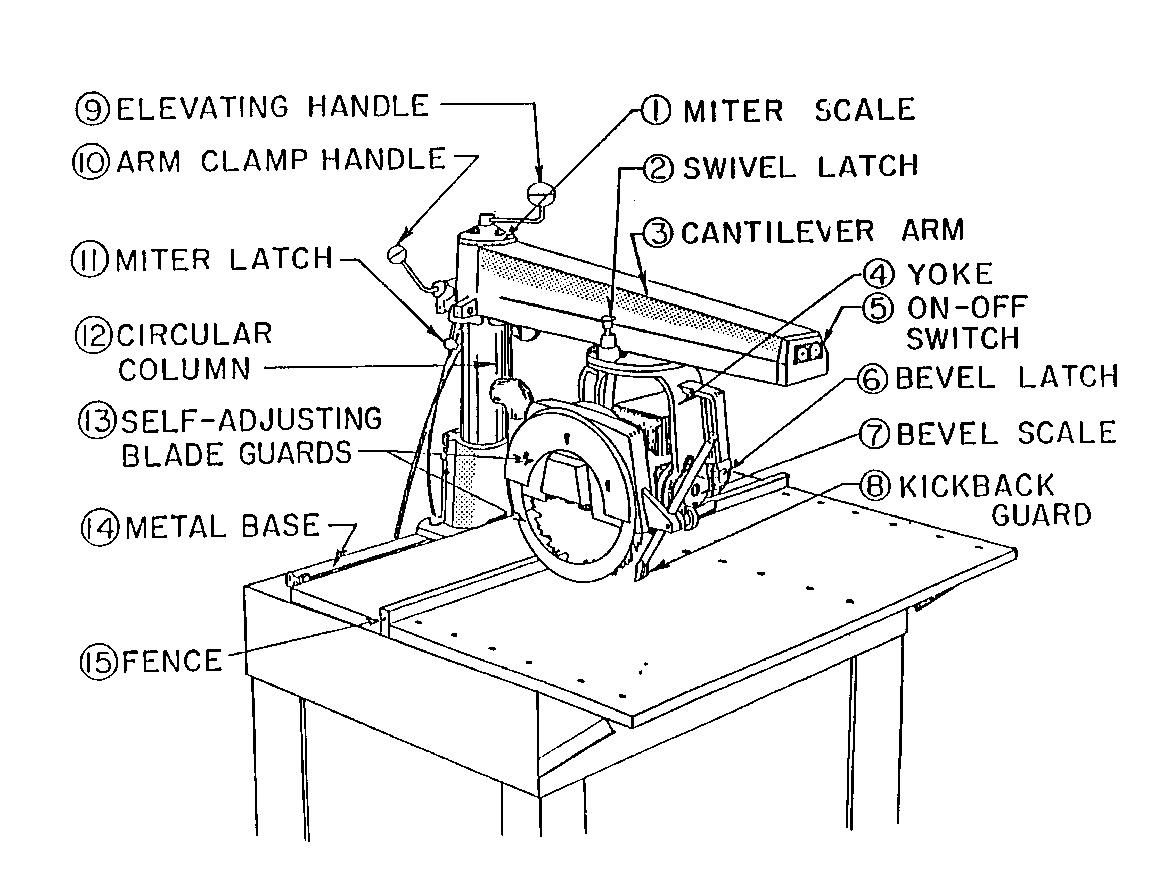 Completed	Procedure□1.	While standing at the machine, use the labeled diagram or manual to locate the following: switch, arm, column, elevating crank, yoke, bevel lock, bevel scale, miter scale, miter lock, yoke swivel lock, fence, guard, anti-kickback fingers, and column lock.□2.	Unlock the column lock and raise the blade 3" above the table.□3.	Tilt the blade to 45 degrees as indicated on the bevel scale.  Return the blade to 0 degrees, and check it with a try square.□4.	Rotate the yoke 90 degrees to the right, then 90 degrees to the left.  Now return it to 0 degrees and lower the blade to 1/8" above table.□5.	Unlock the miter latch, and swing the blade 20 degrees to the right, then 20 degrees to the left, as indicated by the miter scale.  Return the arm to 0 degrees.  Check with a try square against the fence.